REQUERIMENTO Nº 124/2018Requer informações sobre  mutirões de limpeza, neste município.Senhor Presidente,Senhores Vereadores, CONSIDERANDO que; tenho caminhado muito pela cidade e observado muitos pontos de descarte irregulares de lixo; CONSIDERANDO que; que existe um esforço da administração em concentrar esse tipo de ação em locais adequados como Ecopontos; CONSIDERANDO que; que recebemos muitas reclamações em relação a essa prática;REQUEIRO que, nos termos do Art. 10, Inciso X, da Lei Orgânica do município de Santa Bárbara d’Oeste, combinado com o Art. 63, Inciso IX, do mesmo diploma legal, seja oficiado o Excelentíssimo Senhor Prefeito Municipal para que encaminhe a esta Casa de Leis as seguintes informações: 1º) Em 2017 quantos mutirões de limpeza foram realizados na cidade?                     2º)  Existe programação para o ano de 2018?3º) Se sim, quando ocorrerão? Caso contrário por quê?4º) Quais os bairros onde ocorrerão?5º) Como é desenvolvido o processo educativo e de conscientização do descarte correto, além dos meios de comunicação?Plenário “Dr. Tancredo Neves”, em  23 de  janeiro de 2.018.Celso Ávila-vereador-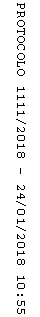 